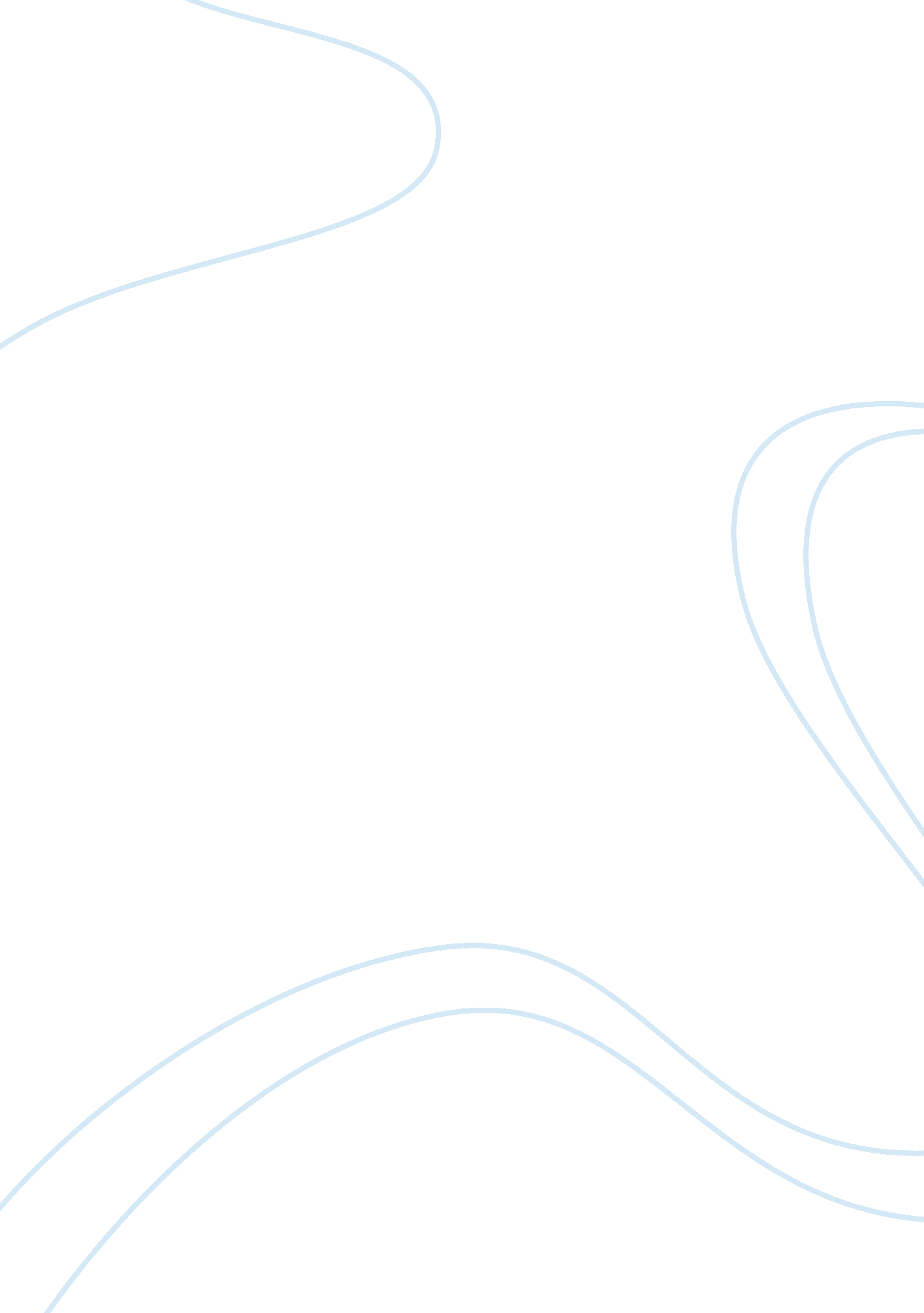 Mike featherstone about postmodernismSociology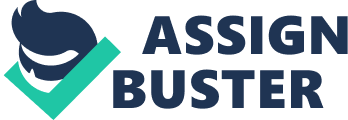 Postmodernism The of the article, Mike Featherstone, examines the idea of postmodernism in the society. Mike Featherstone claims that the word postmodernism is fashionable, but irritable to define. The article suggests that in August 1975, the particular newspaper claimed that postmodernism is dead. Basing on the academic and intellectual fields, Mike Featherstone agrees that it is not difficult to understand the aesthetic and cultural trend on postmodernism. Mike Featherstone suggests that is easy to define postmodernism as a mechanical, reactionary changes and to blame the intellectuals and academics for coining the term. Mike Featherstone contends that some para-intellectuals and newspapers use the term in the dismissive and cynical manner. Some para-intellectuals and newspapers confirm that the term has sufficient appeal to interest a wide range of middle-class audience. 
Mike Featherstone introduces practices, cultural objects, and experiences that theorists are giving and labelling postmodern. Mike Featherstone gives an example of fiction argument by Linda Hutcheon. Linda Hutcheon argues that some people would wish to include Cervantes and even Garcia Marquez’s novel under the heading of postmodernism. In addition, Mike Featherstone claims that Linda Hutcheon argues that some people would want to refer to postmodernism as baroque. Mike Featherstone argues differently. Mike Featherstone argues that the functions of the interest in the postmodernism on the part of the para-intellectuals, critics, academics, and cultural intermediaries has to diffuse the term to a wide range of audience. The term has to be diffused in different national and international contexts. Mike Featherstone claims that diffusing the word in different nations will help in getting the correct definition of postmodernism. Mike Featherstone adds that In order to get the correct meaning of postmodernism, it is important to identify the family from which the term is derived (Featherstone, 1988). 
Modernity and postmodernity 
Mike Featherstone suggests that modernity has come into being with the Renaissance. Modernity is defined in relation to Antiquity. Mike Featherstone claims that defining the term modernity came in a debate between the Moderns and Ancients. From the Mike Featherstone’s point of view, it is from the German’s sociological theory that could derive our current sense of the term. The German sociological theory was able to give a brief suggestion on the term. The theory suggests that modernity is contrasted to the traditional order. Also, the theory implies that the progressive administrative and economic differentiation and rationalization of the social world. V Mike Featherstone suggests that to speak of postmodernism is a break from modernity. Mike Featherstone takes an example of claimed experience of postmodernity by referring to Jameson’s account. Mike Featherstone claims that Jameson was able to give an interesting interpretation of the experience of postmodern architecture. Jameson argues that postmodernity forces us to expand our body and sensorium and yet we can get a little idea of how people from different backgrounds experience in different places (Featherstone, 1988). 
Modernization and postmodernization 
Mike Featherstone claims that both terms seem unhappily in a midst of discussing modernity, modernism, postmodernity, and postmodernism. Mike Featherstone claims that the modernization is frequently used in the sociological development in order to point to the effects of economic development. Mike Featherstone says that modernization is a theory that is used to refer to the steps of social development. The steps of social development are based upon technology, the growth of science, modern nation state, urbanization, and industrialization (Featherstone, 1988). 
Modernism and postmodernism 
Mike Featherstone claims that modernism points to the styles we associate with the inventive movements which originated earlier and have dominated the various arts. For example, Mike Featherstone suggests that the modernism was rejected by some artists in New York because of their institutionalization in the academy and museum. Modernism gained a broad usage in architecture, visual performing arts, and music (Featherstone, 1988). 
Mike Featherstone concludes that the term postmodernism has been used in order to articulate changes in the secularization, cultural intermediaries, and intellectual ‘ s social position. 

Reference 
Featherstone, M. (1988). In Pursuit of the Postmodern: An Introduction. Theory, Culture & Society. 